О внесении изменений в состав  Единой комиссии по осуществлению закупок товаров, работ, услуг для муниципальных нужд администрации сельского поселения Бик-Кармалинский сельсовет муниципального района Давлекановский район Республики БашкортостанВ соответствии с Федеральным законом от 05.04.2013 № 44-ФЗ                                «О контрактной системе в сфере закупок товаров, работ, услуг для обеспечения государственных и муниципальных нужд», в целях организации осуществления закупки товаров, работ, услуг для нужд администрации сельского поселения Бик-Кармалинский сельсовет муниципального района Давлекановский район Республики Башкортостан  п о с т а н о в л я ю:1. Внести следующие изменения и дополнения в состав Единой комиссии по осуществлению закупок товаров, работ, услуг для муниципальных нужд администрации сельского поселения Бик-Кармалинский сельсовет муниципального района Давлекановский район Республики Башкортостан, утвержденный  постановлением сельского поселения  сельсовет муниципального района Давлекановский район Республики Башкортостан   от 02 июля 2014 года № 19, изложив его в новой редакции согласно приложению.2. Контроль за исполнением настоящего постановления оставляю за собой.3. Настоящее Постановление подлежит обнародованию в установленном порядке и размещению на официальном сайте в  сети «Интернет» (раздел «Поселения муниципального района»).4. Настоящее постановление вступает в силу со дня его подписания.          Глава  сельского поселения                                               О.Р.Лукманов                                     Приложение к постановлению администрации сельского поселения Бик-Кармалинский сельсоветмуниципального района Давлекановский районРеспублики Башкортостанот 05 июля 2018 года № 11СоставЕдиной комиссии по осуществлению закупок товаров, работ, услуг для  нужд администрации сельского поселения Бик-Кармалинский сельсовет муниципального района Давлекановский район Республики БашкортостанЛукманов Ольфат Рахимович - председатель комиссии, глава сельского                        поселения Бик-Кармалинский сельсовет муниципального района Давлекановский район Республики Башкортостан;Хамитова Альмира Альбертовна - заместитель председателя комиссии, управляющий делами  администрации сельского поселения Бик-Кармалинский сельсовет муниципального района Давлекановский район Республики Башкортостан;Ахметзянова Вера Евгеньевна - секретарь комиссии, бухгалтер                              1 категории МКУ централизованная бухгалтерия сельских поселений муниципального района Давлекановский район Республики Башкортостан (по согласованию);Члены комиссии:Баранникова Светлана Викторовна - руководитель группы МКУ сельских поселений муниципального района Давлекановский район Республики Башкортостан (по согласованию);Зарипова Айгуль Камиловна бухгалтер 1 категории МКУ централизованная бухгалтерия сельских поселений муниципального района Давлекановский район Республики Башкортостан (по согласованию);Сергеева Екатерина Дмитриевна бухгалтер 1 категории МКУ централизованная бухгалтерия сельских поселений муниципального района Давлекановский район Республики Башкортостан (по согласованию).Башҡортостан РеспубликаһыДәүләкән районымуниципаль районыныңБик-Ҡарамалы  ауыл Советыауыл биләмәһе хакимиәте453422,  Дәүләкән районы,  Бик-Ҡарамалы ауылы, Үҙәк урам, 27,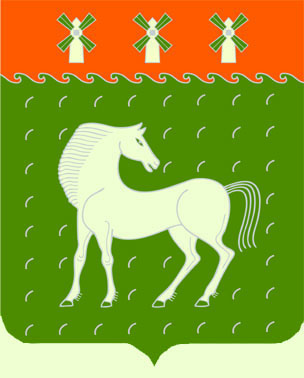 Администрация сельского поселенияБик-Кармалинский сельсоветмуниципального района Давлекановский районРеспублики Башкортостан453422, Давлекановский район,  с.Бик-Кармалы, ул. Центральная,  27,ҠАРАР5 июль 2018 й.№ 11ПОСТАНОВЛЕНИЕ5 июля 2018 г.